Областное государственное бюджетное профессиональное образовательное учреждение Ивановский колледж пищевой промышленности  (ОГБПОУ ИКПП)Всероссийский конкурс молодёжных авторских проектов и проектов в сфере образования, направленных на социально-экономическое развитие российских территорий,«Моя страна- моя Россия».Социальный проект «Создание студенческого бизнес-клуба:«Дедлайн - время делать!»»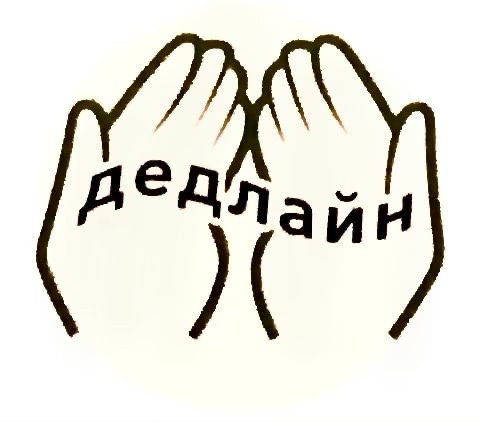 Руководитель проекта:Суханов Артём - студент группы 18Члены команды:Курская Вероника - студентка группы  18Андреева София -  студентка группы 29/30 ОГБПОУ ИКПП(Ивановский колледж пищевой промышленности),заместитель президента клуба «Большая перемена».куратор-наставник проекта:Цветкова Л.В.- специалист по работе с молодёжью ОГБПОУ ИКППг. Иваново 2023г.                                     СОДЕРЖАНИЕВВЕДЕНИЕ Педагогический проект создания студенческого Бизнес- Клуба «Дедлайн!»   ориентирован на подготовку специалистов для сферы малого и среднего бизнеса, повышение их квалификации, а так же создание субъектов молодежного предпринимательства и их участие в конкурсах и грантах государственных организаций и фондов, общественных организаций и частных предприятий, посредством создания условий для развития,  навыков сотрудничества, профессиональных компетенций студентов ивановского колледжа пищевой промышленности.Представлены основные цели, задачи и принципы организации работы студенческого Бизнес – Клуба «Дедлайн!»Подготовка студентов к условиям рынка предполагает приобщение их к основам предпринимательской деятельности. Социальными факторами, определяющими актуальность данной задачи, являются престиж предпринимательства, перспективы его развития в России, а также интерес молодежи к новым формам хозяйствования. Подготовка к предпринимательской деятельности становится частью образовательного ценза современного человека. Уникальность рассматриваемого проекта, заключается в одновременном решении актуальных для социума задач:-по мере его реализации возрастет занятость молодежи, как следствие, проект будет способствовать повышению правовой культуры в сфере бизнеса, изменению предложений в сфере услуг.Цель проекта: Вовлечение студенчества в процессы управления образовательной, научной и инновационной деятельностью Ивановского колледжа пищевой промышленности, продвижение и реализация прогрессивных идей в бизнесе, инновационных решений, способствование созданию субъектов молодежного предпринимательства и их стабильному росту.Для достижения цели поставлены задачи:- формирование положительного образа предпринимателя в молодежной среде;- развитие у студентов лидерских навыков, умений работать в самостоятельно созданной команде, практических умений деловой коммуникации;- развитие предпринимательского мышления у участников; -формирование центра базовых предпринимательских компетенций для развития студенческих коммерческих проектов; -проведение конкурсов проектов в области инновационного предпринимательства на базе студенческого Бизнес- Клуба;-обучение основам открытия и эффективного ведения бизнеса;-создание и развитие студенческих бизнес - инициатив;-консультирование студентов в сфере предпринимательства и инноваций.Гипотеза: Создание студенческого Бизнес- Клуба «Дедлайн!»  приведет к популяризации предпринимательской деятельности в студенческих кругах, стимулирует инновационную деятельность обучающихся, что позволит обеспечить выпуск специалистов, готовых к самостоятельной работе, как в профессиональной сфере, так и в сфере предпринимательства, наукоемкого бизнеса, менеджмента, востребованных на рынке труда.Объект исследования: профессиональная подготовка студентов.Предмет исследования: процесс формирования предпринимательской культуры у студентов колледжа.Состав участников проекта:- студенты областного государственного бюджетного профессионального образовательного учреждения «Ивановский колледж пищевой промышленности», интересующиеся развитием бизнеса;- представители Ивановских бюджетных образовательных учреждений;-представители Регионального отделения клубов «Большая перемена»;- представители Регионального отделения РДДМ;- администрация «Ивановского колледжа пищевой промышленности»;-предприниматели Ивановской городской думы;- руководители  программы «Я в деле» в Ивановской области - масштабная программа, которая реализуется в 63-ёх регионах России. Этапы и сроки реализации проекта:  сентябрь 2022г. - сентябрь  2023г. Полная стоимость проекта:  749 219 рублей.Планируемые образовательные результаты: - создание системы самоуправления в формировании, подготовке и самореализации студенческих лидеров;-  укрепление горизонтальных и вертикальных связей между студентами разных курсов, групп, а также в самих группах между студентами и преподавателями;-  формирование у студентов компетенций, способствующих разработке и запуску предпринимательских проектов на основе собственной коммерческой идеи, мобилизации ресурсов для их реализации, а также развитие навыков эффективного команда образования и лидерских качеств;- создание коммуникационной площадки для обмена опытом между студентами, преподавателями, экспертами, тренерами и действующими предпринимателями.Методической основой проекта послужили методы и способы научного познания.За время работы над проектом прошли  образовательные курсы  и встречи с экспертами-практиками. Прошли тестирование по программе «Я в деле в Ивановской области». Теоретические методы: анализ психолого-педагогической, экономической литературы по теме исследования, моделирование.Эмпирические методы: педагогическое наблюдение, диагностические (опрос, тесты, интервью). В ходе исследования осуществлялось наблюдение за процессом формирования профессионально-важных качеств предпринимателя у студентов Ивановского колледжа пищевой промышленности.АНАЛИТИЧЕСКОЕ ОБОСНОВАНИЕ ПРОЕКТАС целью решения задач по развитию малого и среднего предпринимательства, поставленных в стратегических документах Российской Федерации, в регионах РФ реализуются программы вовлечения молодежи в предпринимательскую деятельность, призванные стимулировать работу по формированию нового поколения молодых предпринимателей, способных играть более активную роль в экономике, бизнесе и обществе. Развитие молодежного предпринимательства признано одним из наиболее эффективных инструментов, способных ускорить процесс перехода региональной экономики на инновационный путь развития.Требованием времени являются качественно новые характеристики молодого предпринимательского сообщества: инициативность, инновационное мышление, умение «мыслить глобально – действовать локально». Однако социальная среда складывается так, что большинство молодых людей устойчиво отдает предпочтение работе в крупном бизнесе и органах государственной власти. Переломить ситуацию должна комплексная система выявления потенциальных предпринимателей на ранних этапах (школа, вузы), проведение молодых людей через мотивационные сессии и экспертное развивающее консультирование, площадки по формированию способностей к выработке бизнес - идей и переносу их в форматы бизнес- планирования и бизнес- проектирования, обеспечение включения молодежных проектов в инвестиционную и предпринимательскую инфраструктуру. Для решения задачи развития малого предпринимательства  представляется возможным осуществление процессов вовлечения молодежи в предпринимательство на базе   образовательного учреждения ИКПП «Ивановский колледж пищевой промышленности», с использованием практических кейсов, организации стажировок и знакомства с бизнесменами и бизнес- тренерами. Один из способов снижения напряженности на рынке труда молодежи - создание условий по развитию молодежного предпринимательства.Развитие малого и среднего предпринимательства в городе  Иваново, как и в России, приобретает все большее политическое, социальное и экономическое значение. Формируя средний класс собственников, что создает основу устойчивости, способствует созданию новых рабочих мест, расширению налогооблагаемой базы и в конечном итоге повышению качества жизни населения. В целевой программе «Развитие малого и среднего предпринимательства в  Ивановской области  до  2024 года» одной из задач ставится   развитие  и стимулирование молодежного предпринимательства.  Для решения этой задачи запланированы такие мероприятия, как:- формирование образовательных программ для молодежи;-развитие предпринимательских инициатив, создание бизнес – школ;-проведение конкурсов, форумов, бизнес – тренингов для вовлечения молодежи в предпринимательскую деятельность;-проведение региональных чемпионатов (соревнований) по управлению бизнесом;-обучение молодежи и студентов основам предпринимательской деятельности (молодежный бизнес - инкубатор). Создание студенческого Бизнес - Клуба «Дедлайн!» способствует реализации данных задач на территории муниципального образования города  Иваново.По оценке Минэкономразвития и Федерального агентства по делам молодежи Иваново входит в пятерку регионов-лидеров по эффективности мероприятий в этой области.  За 2021 год молодые Ивановцы организовали более 80 малых предприятий, создали 500 рабочих места, более чем в 2% раза улучшив прошлогодний результат.   Развитие малого бизнеса в г. Иваново и Ивановской области является одной из важнейших социально-экономических задач территории, заданных Стратегией социально-экономического развития Ивановской области до 2027 года, и долгосрочной целевой программой «Развитие малого и среднего предпринимательства в Ивановской области». В соответствии с Программой развития колледжа, внедрение компетентностных образовательных технологий будет вестись в двух направлениях: обучение по общепрофессиональным дисциплинам будет осуществляться в рамках контекстного обучения, а освоение профессиональных модулей, междисциплинарных курсов – на основе метода проектов. Проекты, бизнес-планы, разработанные студентами, могут реализовываться в деятельности учебных фирм, работающих на базе колледжа, и учитывать направления востребованные инфраструктурой малого северо-восточного угол ЦФО города. В связи с вышесказанным возрастает актуальность предлагаемого проекта, так как в ходе его реализации будет осуществляться развитие навыков предпринимательской деятельности у студентов колледжа.КОНЦЕПТУАЛЬНЫЕ ОСНОВЫ ПРОЕКТАВажной составной частью процесса обучения является участие студентов в самоуправлении, охватывающем различные формы Клубной работы. Ранее самостоятельная студенческая деятельность осуществлялась без системы, четких целевых установок и, следовательно, недостаточно эффективно. Предпринимательство – это особый вид деятельности, который предполагает наличие определенного образа мышления, стиля и типа хозяйственного поведения. Склонность к предпринимательской деятельности проявляется в особом, творческом отношении к делу, инициативности, непрерывном стремлении к новаторству. В нетрадиционных решениях, расширении масштабов и сферы деятельности. В готовности к риску.В настоящее время наравне с учебным и научным процессами в образовательные учреждения среднего профессионального образования входит предпринимательский процесс. Чтобы быть успешными на рынке труда современным выпускникам СУЗов недостаточно профессиональных знаний и компетенций в области выбранной специальности, им необходима целостная система знаний в области предпринимательской деятельности, планирования и разработки стратегии бизнеса, позволяющая развивать предпринимательские компетенции, необходимые молодым специалистам для формирования своей индивидуальной траектории профессионального развития в современной экономической ситуации. На развитие таких компетенций направлена деятельность студенческого Бизнес- Клуба. Студенческий Бизнес-Клуб становится основным социально-педагогическим условием, обеспечивающим формирование у студентов профессиональных компетенций, предпринимательского опыта и навыков бизнес - поведения. Правовые основы предпринимательской деятельности закреплены в Конституции РФ, в ч.1 ст.34: «1.Каждый имеет право на свободное использование своих способностей и имущества для предпринимательской и иной не запрещенной законом экономической деятельности». А в ст.2 Гражданского кодекса РФ предпринимательская деятельность характеризуется, как «самостоятельная, осуществляемая на свой риск деятельность, направленная на систематическое получение прибыли от пользования имуществом, продажи товаров, выполнения услуг лицами, зарегистрированными в этом качестве в установленном законом порядке».Создание Бизнес - Клуба «Дедлайн - время делать!»» позволит создать совокупность педагогических и производственных условий, способствующих эффективному обучению студентов, формированию у них умений и навыков предпринимательской деятельности, включающих в себя учебную программу обучения предпринимательской деятельности и методику ее реализации. Методы организации обучения, обеспечивающие включение слушателей в различные виды профессиональной, экономической и управленческой деятельности свойственной малому бизнесу, предполагают использование традиционных методов, но преобладающими должны быть активные методы обучения (деловые игры, тренинги, дискуссии, кейс - стадии) а также возможность и педагогическую целесообразность, включения студентов в конкретную деятельность по созданию собственной фирмы, подготовки ими реального бизнес-плана под инвестирование.Метод проектов предполагает включение студентов в процесс преобразовательной деятельности от разработки идеи до ее осуществления и предусматривает, во-первых, интеграцию знаний разных направлений, во-вторых, применение актуализированных знаний и, в-третьих, создание новых знаний на основе опыта. Разрабатывая и реализуя проекты, студенты развивают навыки мышления, поиска информации, анализа, экспериментирования, принятия решений, самостоятельной работы и работы в группах. В нашем колледже есть возможность синтеза знаний разных технических направлений, а также знаний гуманитарно-социально-экономических. Студенческий Бизнес-Клуб может взять на себя функцию курирования студенческих проектов, участниками которых будут активные студенты, обучающиеся по разным направлениям. То есть студенческий бизнес-Клуб – это то место, где может быть объединена проектная деятельность студентов разных отделений, специальностей и курсов при информационной и организационной поддержке Бизнес - инкубатора.  Метод проектов, введенный в образовательный процесс: - создает условия для повышения профессиональной подготовки студента;- содействует развитию активности, росту самооценки применения проектной методики на практике. 	Формирование в учебном  заведении  инфраструктуры предпринимательства, среды, которая оказывает воздействие на функционирование предпринимательской структуры (предпринимательская, консалтинговая, инвестиционная, информационная) и обеспечения выхода на конечный результат обучения - защиту бизнес-плана, инвестирование новой фирмы, консалтинговое сопровождение деятельности развивающейся фирмы. Практическая значимость проекта состоит в разработке программно - методического обеспечения и комплекса педагогических условий эффективной подготовки студентов к предпринимательской деятельности, формированию у них умений и навыков предпринимательской деятельности. Бизнес-Клуб будет полигоном, на котором можно будет проверять и нарабатывать учебные разработки (программы), проверять эффективность обучающих программ. В рамках Бизнес - Клуба возможно внедрение различных проектов в области обучения по специальностям, появится возможность реализации технических и других перспективных разработок учебного заведения.ОПИСАНИЕ ПРОЕКТА«Дедлайн!» – это уникальный проект для студентов, которым интересно все, что связано с бизнесом. Под руководством преподавателей, специалистов, успешных предпринимателей, бизнес- тренеров города Иваново и его областей участники Клуба будут изучать тонкости предпринимательского дела.  Студенты колледжа различных направлений подготовки смогут ознакомиться со структурой бизнес-плана. Узнают, как грамотно составить бизнес-план, какие сложности поджидают тех, кто впервые берется за это дело. «Дедлайн!»- это место встречи студентов, владельцев бизнеса и топ- менеджеров для обсуждения реальных бизнес- ситуаций. Каждый участник будет иметь возможность, как помочь советом, идеей или просто добрым словом поддержки, так и запросить помощь Клуба в решении своей бизнес- задачи.  Деятельность Клуба основывается на принципах гласности, открытости, учета мнения каждого члена Бизнес - Клуба. В целях определения необходимости данного проекта, было проведено анкетирование студентов ИКПП разных отделений и специальностей. (ПРИЛОЖЕНИЯ 1,2).  По результатам опроса, 65 % опрошенных студентов считают целесообразным и необходимым создание Бизнес - Клуба на базе ИКПП, 30 % студентов охотно станут его членами.             Председатель Бизнес - Клуба избирается ежегодно на заседании Бизнес- Клуба открытым голосованием. Председателем Бизнес- Клуба может быть избран только член Бизнес- Клуба.   Совет Бизнес- Клуба:- формирует перспективное планирование деятельности Клуба на год;- определяет повестки дня очередного заседания;- определяет список лиц, приглашенных на заседание Бизнес- Клуба;- принимает решения по отдельным вопросам в период между заседаниями Бизнес - Клуба;- координирует работу по созданию методической и информационной базы Клуба.Дата и очередность мероприятий определяется программой работы Клуба. Секретарь Бизнес - Клуба оформляет протокол заседания. В протоколе заседания Бизнес - Клуба указываются:- порядковый номер и дата заседания;- список присутствующих членов Бизнес - Клуба;- список приглашенных на заседание Бизнес - Клуба;- принятая к рассмотрению на заседание Бизнес - Клуба повестка дня;- принятие решения по повестке дня.Виды деятельности студенческого Бизнес - Клуба представлены в таблице 1Таблица 1- Направления деятельности Бизнес - Клуба «Дедлайн!»Для обеспечения деятельностного подхода к обучению в Бизнес - Клубе разработана программа профессионального модуля « Организация и осуществление предпринимательской деятельности в сфере сервиса». Проектная деятельность студентов будет состоять из следующих этапов:Рисунок 1-Этапы проектной деятельности.Молодежная, в том числе, студенческая предпринимательская инициатива может стать одним из основных факторов, с помощью которого можно повысить уровень инновационности российской экономики, ведь талантливая молодежь, способная генерировать идеи, всегда являлась источником инноваций.  Но развитие предпринимательской деятельности среди студентов наталкивается на ряд проблем, в частности, снижение качества обучения, вызванное отсутствием у работающих или занимающихся своим бизнесом студентов необходимого времени для посещения учебных занятий. С одной стороны, необходимо мотивировать студентов на поиск работы и открытие бизнеса, развитие их профессиональных компетенций и повышение конкурентоспособности на рынке труда; с другой — необходимо повышать и качество образования за счет усиления теоретической подготовки студентов, что предполагает ежедневное посещение лекций и семинаров. Выходом из сложившейся ситуации может стать развитие интеграции колледжа и бизнеса, предполагающей совместное планирование учебного процесса (когда руководители предприятий, предприниматели активно участвуют в формировании учебных программ, тематики научно-исследовательских и проектных работ, организуют производственную практику студентов, привлекаются к преподаванию и проведению исследований и прикладных разработок.), а также создание  на территории образовательного учреждения Бизнес - Клуба, оказывающего значительную поддержку малому предпринимательству на разных этапах его становления и развития посредством предоставления комплекса необходимых консалтинговых, юридических и др. видов услуг. При всех существующих проблемах решать задачу приобщения студентов к предпринимательству нужно и можно путем обучения на площадке созданного Бизнес - Клуба «Дедлайн!»- спецкурсу профессионального модуля «Организация и осуществление предпринимательской деятельности в сфере сервиса» в рамках которого студенты осваивают теоретические основы предпринимательской деятельности. Формированию экономического мышления и навыков предпринимательской деятельности в значительной мере способствует используемые в работе Клуба деловые игры в процессе которых участники получают новые знания и навыки в области предпринимательства и применяют их на примере управления типовой версией бизнеса. Таким образом, развитие предпринимательской деятельности в сфере профессионального образования можно рассматривать как объективную необходимость и реальность современного этапа развития общества, которое позволяет, с одной стороны, улучшить материальное положение ее участников, с другой — способствовать формированию механизма взаимосвязи рынка труда и рынка образовательных услуг, а также обеспечивает мощную социальную поддержку студенчеству на будущее. Вовлечение молодежи, в том числе студенческой, в сферу бизнеса должно способствовать решению таких задач, как формирование экономически активного поведения и предпринимательского образа мышления молодежи, навыков и мотивации в развитии малого бизнеса, а также формирование корпоративной культуры и корпоративного сознания. Предполагается, при работе над проектом провести анализ среди зарегистрированных, в качестве индивидуальных предпринимателей и успешно развивающих свой бизнес, бывших выпускников колледжа. Следует воспользоваться имеющимися у учебного заведения источниками информации для получения справок о деятельности выпускников прошлых лет. Создать базу данных, т.е. систематизировать полученную информацию, которую в дальнейшем будет возможно пополнять. Собрать  информацию:ФИО,год рождения,дату окончания колледжа,место работы,контактные телефоны и адрес местонахождения предприятия,фотографию выпускника и потенциального рабочего места.         Обработать полученную информацию, выделив тех выпускников, которые стали успешными предпринимателями.Наладить деловые контакты с данными выпускниками, чтобы они в перспективе стали социальными партнерами колледжа. ЭТАПЫ СОЗДАНИЯ СТУДЕНЧЕСКОГО БИЗНЕС- КЛУБА «Дедлайн- время делать!»
I ЭТАП – ПОДГОТОВИТЕЛЬНЫЙ  ( сентябрь 2022 г. - октябрь 2022г.)1. Анализ опыта работы Бизнес - Клубов в системе профессионального образования. 2. Маркетинговые исследования.3.Подготовка нормативной, организационной и материальной базы для осуществления работы по проекту.4. Изучение уровня развития предпринимательской деятельности в г.Иваново- анализ данных, полученных из различных источниковИТОГ  I ЭТАПА: нормативно-правовое, материально-техническое, организационное обоснование проектаII ЭТАП – ОРГАНИЗАЦИОННЫЙ  (ноябрь 2022г.- декабрь- 2023 г.)1. Распределение полномочий. 2. Составление   плана мероприятий Бизнес- Клуба.3. Заключение договоров с бизнес- консультантами г. Иваново.4. Закупка и установка программного обеспечения Project Expert 2021.5. Приобретение материалов, необходимых для проведения тренингов.6. Реклама и имиджирование деятельности Бизнес- Клуба.7. Привлечение студентов  к участию в проектной деятельности.8.Формирование  базы студенческих проектов.ИТОГ II ЭТАПА: создание условий для функционирования Бизнес- Клуба, практическая готовность к реализации проекта.III этап - ПРАКТИКО-ВНЕДРЕНЧЕСКИЙ(январь 2023г.-сентябрь 2023г.) Проведение открытых лекций, мастер-классов, тренингов по вопросам бизнес- поведенияСобрание участников Клуба, обсуждение различных тем по организации и управлению бизнесом.Проведение Деловой игры  «Тайм – менеджмент»: искусство быть успешным.Круглый стол с  предпринимателями города.Организация  встреч студентов колледжа с представителями государственной власти и бизнес- консультантами.Экспертиза бизнес- проектов, созданных студентами, и консультирование их авторов.Участие в конкурсах муниципального и регионального уровня, направленных на развитие предпринимательской среды.  Реализация профессиональных модулей.ИТОГ III   ЭТАПА:  Функционирование студенческого Бизнес- Клуба «Дедлайн!»IV ЭТАП - ИТОГОВЫЙ (декабрь 2024г.)Анализ деятельности студенческого Клуба за 2023 -2024г.г.Корректировка направлений и форм деятельности КлубаИТОГ IV ЭТАПА: анализ работы, подведение итогов, корректировка направлений и форм деятельности Бизнес- Клуба, постановка новых задач, направленных на совершенствование работы Клуба.  МЕРОПРИЯТИЯ ПО РЕАЛИЗАЦИИ ПРОЕКТАПлан мероприятий по внедрению проекта представлен в таблице 2Таблица 2- План мероприятий проектаРЕСУРСНОЕ ОБЕСПЕЧЕНИЕ ПРОЕКТАРеализация проекта предполагает наличие кабинета  для организации работы Бизнес- Клуба  «Дедлайн!»Оборудование кабинета:рабочее место для консультанта-преподавателя;компьютер;принтер;ксерокс;рабочие места для обучающихся;лицензионное программное обеспечение общего и специального назначения;справочно-правовая система «Консультант плюс»; бланковая документация;график проведения  мероприятий Клуба;график  заседаний Совета Клуба;комплект учебно-методической документации. При проведении научно-практической конференции  отводится специально подготовленный кабинет.Оснащение кабинета:рабочее место для членов  комиссии;компьютер, мультимедийный проектор, экран;лицензионное программное обеспечение общего  назначения.При проведении тренинговрабочее место для консультанта-преподавателя; компьютеры  для обучающихся; бланковая документация.Информационное обеспечение 1. Программа работы Клуба2.  Рабочие программы учебных курсов3. Федеральные законы и нормативные документы4. Литература по экономике5. Периодические издания по экономикеКадровое обеспечение проектаТребования к квалификации педагогических кадров, участвующих в работе Клуба и руководстве проектной деятельностью студентов: наличие высшего профессионального образования, соответствующего профилю специальности. Требование к квалификации бизнес- консультантов: наличие высшего профессиональное образования, работа в качестве предпринимателя, или руководителя или ведущего специалиста  предприятия. Партнеры проекта представлены в таблице 3Таблица 3- Перечень социальных партнеровТакже планируется установление партнерских связей с работодателями и предпринимателями района, перечень которых представлен в таблице 4Таблица 4- Перечень наставников и консультантовМатериальное обеспечение проектаПредполагаемая смета затрат на реализацию проекта представлена в таблице 5Таблица 5 - Перечень необходимого оборудования и программного обеспеченияВ настоящее время Ивановский колледж имеет необходимую базу для функционирования Бизнес- Клуба. Перечень имеющегося оборудования представлен в таблице 6Таблица 6 -  Перечень имеющегося оборудованияОткрытие Бизнес – Клуба  требует дополнительного инвестирования в размере 50 000 рублей, в том числе на приобретение оборудования и инвентаря  50 000 рубле  и  лицензионного программного обеспечения для составления бизнес-планов -20000 рублей. Финансирование планируется за счет внебюджетных средств Ивановского колледжа. Итого сумма по проекту 749  219 руб.ЗАКЛЮЧЕНИЕПредпринимательские качества являются полезными для всех студентов, независимо от того, собираются ли эти студенты в дальнейшем создавать свой бизнес или работать по найму.Задача формирования и развития предпринимательского потенциала студентов не противоречит другим задачам профессионального образования и вполне вписывается в практику обучения. Среди основных аргументов в поддержку этой точки зрения можно выделить следующие:- -навыки предпринимательства имеют широкое применение и не ограничиваются сферой малого бизнеса;- развитие ряда качеств и навыков, необходимых предпринимателю, делает учебный процесс более интересным и полезным для всех студентов;- студентам необходимо давать возможность развиваться с разных сторон, в том числе развивать их предпринимательские способности, поскольку далеко не все из них имеют четкое представление о том, чем они будут заниматься в будущем.В качестве наиболее распространенных проблем в организации учебного процесса и содержании учебных программ, не способствующих раскрытию предпринимательского потенциала студентов, можно выделить недостаточное использование активных методов обучения, недостаточно тесная связь учебного процесса с практикой. В своем текущем виде учебные программы в недостаточной степени способствуют развитию качеств, необходимых предпринимателю, несмотря на ряд позитивных изменений, произошедших в последние годы. Для развития предпринимательского потенциала студентов необходимо внести ряд изменений в содержание и организацию учебного процесса.- Создание  Бизнес – Клуба, состоящего из студентов  и преподавателей, желающих развивать свои предпринимательские качества.- Использование активных методов преподавания (кейс-метод, групповые проекты, творческие задания);-  Формирование отношения к предпринимательству на реальных примерах (встречи и мастер-классы с успешными предпринимателями, вовлечение студентов в сферу предоставления консультационных услуг предпринимателям);- Расширение перечня внеучебных мероприятий, вовлечение студентов- членов Бизнес -Клуба  в их подготовку;- Привлечение студентов - членов Бизнес -Клуба к участию в конкурсах и проектах, направленных на развитие гражданской инициативы и ответственности, повышения творческой активности молодежи. 	Реализация предложений по совершенствованию  обучению основам предпринимательства связана с рядом ограничений и рисков, таких как отсутствие у многих преподавателей опыта разработки и представления кейсов, отсутствие у студентов «привычки» к самостоятельной работе перед занятием и др. Преодоление этих ограничений и рисков может быть связано, в первую очередь, с повышением квалификации    преподавателей    в    части    использования    кейс-метода,    проведением воспитательной работы со студентами в целях формирования более ответственного отношения к учебе, а также с реализацией мер административного характера, направленных на материальное стимулирование преподавателей, применяющих передовые методы преподавания и разрабатывающих новые курсы практической направленности.Система формирования предпринимательской культуры у студентов Ивановского колледжа пищевой промышленности предусматривает применение комплекса педагогических условий:- создание мотивационно - стимулирующей среды  путем организации студенческого Бизнес - Клуба «Дедлайн!»;- коммуникативно-диалоговое взаимодействие субъектов учебно-воспитательного процесса на площадке Клуба  на основе партнерства. СПИСОК ЛИТЕРАТУРЫ:Верховская О.Р., Дорохина М.В. Глобальный мониторинг предпринимательства. Россия 2008. – Высшая школа менеджмента Санкт-Петербургского государственного университета. 2009.  Егоров И., Леоненкова Я. Можно ли научить предпринимательству? – Электронный бюллетень «Деловая 	мысль».	Центр предпринимательства	США	–	Россия. Инновации в профессиональном образовании и обучении: предпринимательский подход к подготовке кадров: Информационные материалы международного проекта / Под ред. Г. В. Борисовой, Т. Ю. Аветовой. – СПб.: Северо‐Западное агентство между‐ народных программ, 2002.Киселева Е.С., Кононова В.Ю. Восприятие малого предпринимательства в молодежной среде. – Вестник Московского университета. Серия 24 «Менеджмент». 2009. № 1.Лобов В.Г. Предпринимательская деятельность высшего учебного заведе-ния.-М.:ООО «Маркет ДС Корпорейшен», 2005.-104с.Мизерова, О.Г. К вопросу о формировании экономической культуры будущих предпринимателей / О.Г.Мизерова // Вестник РГТЭУ: науч. журн.: спец. вып. – Москва. – 2002. – С.86-87.Резник Г.А. Савенкова Ю.С. Формирование программы лояльности как фактор конкурентоспособности вуза // Пр Резник С.Д., Игошина И.А. Студент вуза: технологии учебы и профессиональной карьеры. — М.: Инфра–М, 2010. — 475Титов, Н.Н. Актуальность подготовки студентов к предпринимательской деятельности  Н.Н. Титов // Вестник Московского университета МВД России. – 2011. - № 1. - С. 52 – 56.ПРИЛОЖЕНИЕ 1Анкета для опроса студентов под вопросом нужно ли нам?ПОЖАЛУЙСТА, УКАЖИТЕ ИНФОРМАЦИЮ О СЕБЕ:В целом, как Вы относитесь к людям, которые занимаются предпринимательской деятельностью?Поясните, почему Вы относитесь к ним именно так? 3. Знакомы ли Вы с людьми, у которых есть свой бизнес (возможен более чем 1 вариант ответа)4. Планируете ли Вы сами в будущем организовать (продолжить) свой бизнес?Почему? Какие факторы влияют (в первую очередь) на Ваш ответ? 5. Согласны ли Вы со следующим утверждением: «Я уже сейчас обладаю необходимыми знаниями и навыками для того, чтобы заняться предпринимательской деятельностью (малым бизнесом)»6. Часто говорят: «Он обладает предпринимательскими способностями». Как Вы считаете, что в таком случае понимают под «предпринимательскими способностями»? (возможен более чем 1 вариант ответа)7. Сейчас Вы учитесь, получаете образование. Считаете ли Вы, что получаемое вами образование улучшает следующие Ваши качества: (поставьте любой значок в нужной ячейке)8. Нужно ли получать высшее образование человеку, который решил стать малым предпринимателем? Кратко объясните, почему:9. По Вашему мнению, какими качествами обладает российский предприниматель, работающий в сфере малого бизнеса? (выберите не более 3-х вариантов ответа из списка или предложите свой вариант)10. В Вашем понимании, чем занимается малый предприниматель, на что направлена его деятельность? (выберите не более 3-х вариантов ответа  из списка или предложите свой вариант ответа)11. Представьте себе успешного предпринимателя, занятого в сфере малого бизнеса. Этот человек: (выберите не более 3-х вариантов ответа из списка или предложите свой вариант ответа)12. По вашему мнению, что необходимо малому предпринимателю для достижения успеха в бизнесе? (выберите не более 3-х вариантов ответа из списка или предложите свой вариант ответа)13. По Вашему мнению, чтобы получить одобрение и признание общества, малый предприниматель должен: (выберите не более 3-х вариантов ответа  из списка или предложите свой вариант ответа)14. По Вашему мнению, основная проблема для развития малого бизнеса в городе, где Вы сейчас проживаете, это: (выберите не более 3-х вариантов ответа из списка или предложите свой вариант ответа)ВЫРАЗИТЕ СВОЕ СОГЛАСИЕ ИЛИ НЕСОГЛАСИЕ С УТВЕРЖДЕНИЯМИ, ПРИВЕДЕННЫМИ НИЖЕ:15. В России человек, который организовал свой малый бизнес и успешно им занимается, пользуется уважением в обществе 16. Большинство молодежи в России рассматривает малое предпринимательство как  желательный выбор карьеры17. Предпринимательская деятельность в сфере малого бизнеса обеспечивает более высокий уровень дохода, чем работа по найму18. Занятие малым предпринимательством дает больше свободы и возможностей для самореализации, чем другая работа19. Малые предприниматели являются наиболее активной частью общества, они стремятся к изменениям, реализуют новые идеи, ориентированы на качество20. Малых предпринимателей волнует только сиюминутная выгода, они не заботятся о качестве продукции или оказываемых услуг21. Малые предприниматели заботятся только об улучшении собственного благосостояния и не приносят пользы обществу 22. Большинство малых предпринимателей не соблюдают законов, уклоняются от уплаты налогов23. Государство предпринимает достаточно усилий для того, чтобы способствовать развитию малого бизнеса.24. Знаете ли Вы о существовании в Вашем городе каких-либо организаций, оказывающих содействие молодежному малому предпринимательству?25. Средства массовой информации широко освещают проблемы малого предпринимательства 26. В целом, общество равнодушно относится к проблемам малого бизнеса 27 . Хотели бы Вы стать членов студенческого Бизнес-КлубаСПАСИБО, ЧТО НАШЛИ ВРЕМЯ ОТВЕТИТЬ НА НАШИ ВОПРОСЫ!                                                                                                                   ПРИЛОЖЕНИЕ  2 Результаты анкетирования1 Считаете ли вы целесообразным создание Студенческого Бизнес-Клуба на базе Ивановского колледжа пищевой промышленности.В целом, как Вы относитесь к людям, которые занимаются предпринимательской деятельностью?3. Знакомы ли Вы с людьми, у которых есть свой бизнес (возможен более чем 1 вариант ответа)?4. Планируете ли Вы сами в будущем организовать (продолжить) свой бизнес?5. Согласны ли Вы со следующим утверждением: «Я уже сейчас обладаю необходимыми знаниями и навыками для того, чтобы заняться предпринимательской деятельностью (малым бизнесом)»6. Часто говорят: «Он обладает предпринимательскими способностями». Как Вы считаете, что в таком случае понимают под «предпринимательскими способностями»?Открытый вопрос: респонденты давали свои варианты ответов7. Сейчас Вы учитесь, получаете образование. Считаете ли Вы, что получаемое Вами образование улучшает следующие Ваши качества:8. Нужно ли получать высшее образование человеку, который решил стать малым предпринимателем? 9. По Вашему мнению, какими качествами обладает российский предприниматель, работающий в сфере малого бизнеса? (выберите не более 3-х вариантов ответа из списка или предложите свой вариант)10. В Вашем понимании, чем занимается малый предприниматель, на что направлена его деятельность? (выберите не более 3-х вариантов ответа  из списка или предложите свой вариант ответа)11. Представьте себе успешного предпринимателя, занятого в сфере малого бизнеса. Этот человек: (выберите не более 3-х вариантов ответа из списка или предложите свой вариант ответа)12. По вашему мнению, что необходимо малому предпринимателю для достижения успеха в бизнесе? (выберите не более 3-х вариантов ответа из списка или предложите свой вариант ответа)13. По Вашему мнению, чтобы получить одобрение и признание общества, малый предприниматель должен: (выберите не более 3-х вариантов ответа  из списка или предложите свой вариант ответа)14. По Вашему мнению, основная проблема для развития малого бизнеса в городе, где Вы сейчас проживаете, это: (выберите не более 3-х вариантов ответа из списка или предложите свой вариант ответа)15. В России человек, который организовал свой малый бизнес и успешно им занимается, пользуется уважением в обществе 16. Большинство молодежи в России рассматривает малое предпринимательство как  желательный выбор карьеры17. Предпринимательская деятельность в сфере малого бизнеса обеспечивает более высокий уровень дохода, чем работа по найму18. Занятие малым предпринимательством дает больше свободы и возможностей для самореализации, чем другая работа19. Малые предприниматели являются наиболее активной частью общества, они стремятся к изменениям, реализуют новые идеи, ориентированы на качество20. Малых предпринимателей волнует только сиюминутная выгода, они не заботятся о качестве продукции или оказываемых услуг21. Малые предприниматели заботятся только об улучшении собственного благосостояния и не приносят пользы обществу 22. Большинство малых предпринимателей не соблюдают законов, уклоняются от уплаты налогов23. Государство предпринимает достаточно усилий для того, чтобы способствовать развитию малого бизнеса24. Знаете ли Вы о существовании в Вашем городе каких-либо организаций, оказывающих содействие молодежному малому предпринимательству?25. Средства массовой информации широко освещают проблемы малого предпринимательства 26. В целом, общество равнодушно относится к проблемам малого бизнеса 27.  Желаете ли вы стать членом студенческого Бизнес- Клуба СПАСИБО, ЧТО НАШЛИ ВРЕМЯ ОТВЕТИТЬ НА НАШИ ВОПРОСЫ!ПРИЛОЖЕНИЕ  3- ФОТО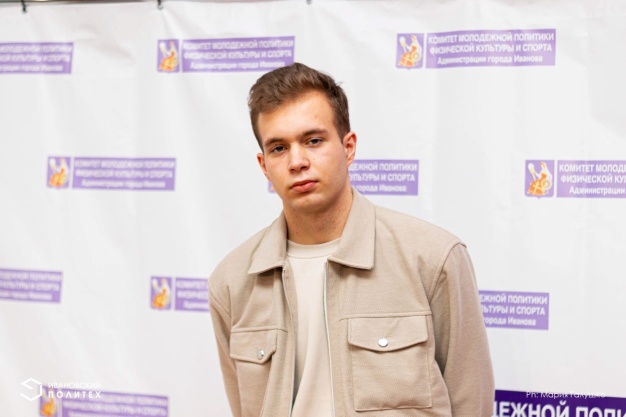 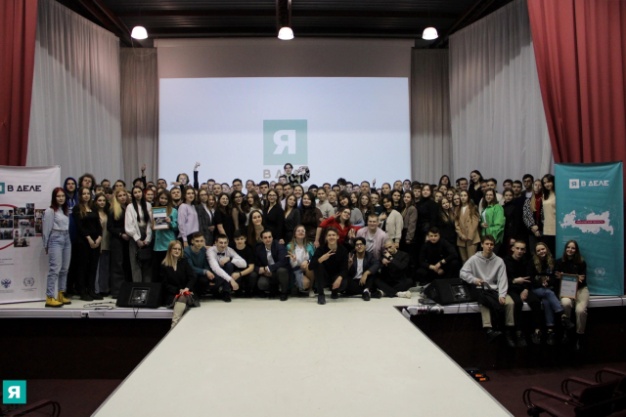 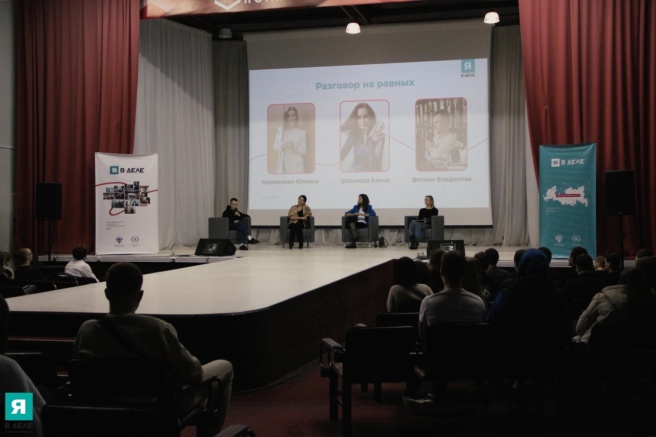 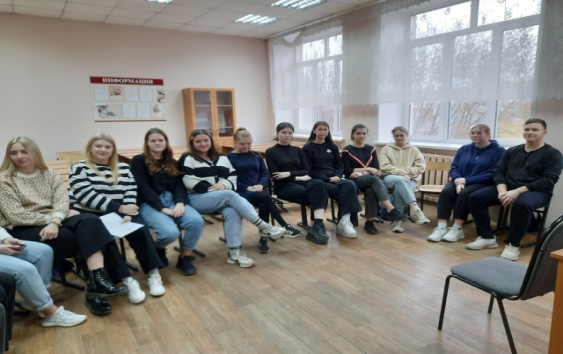 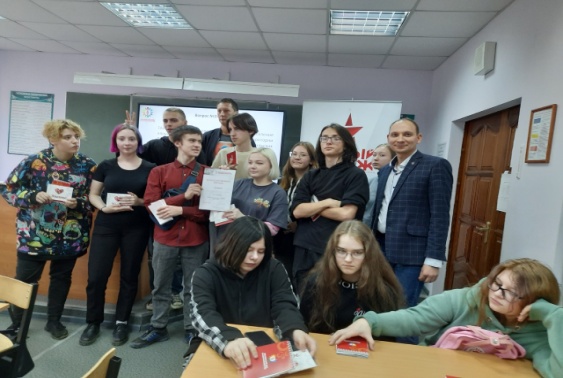 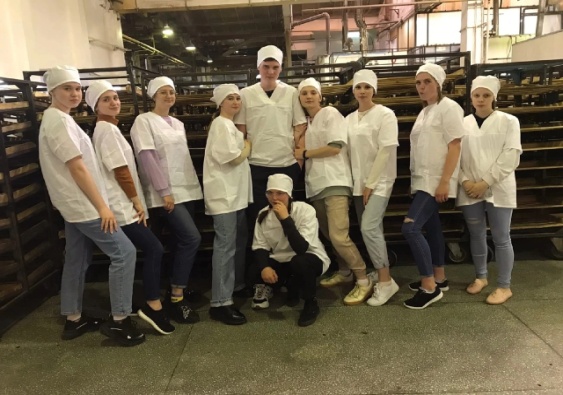 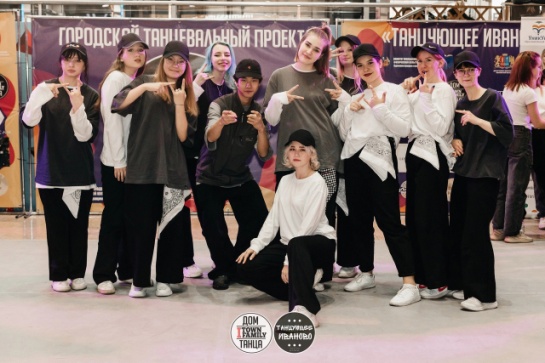 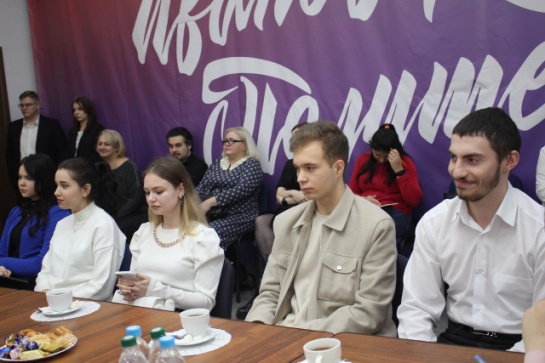 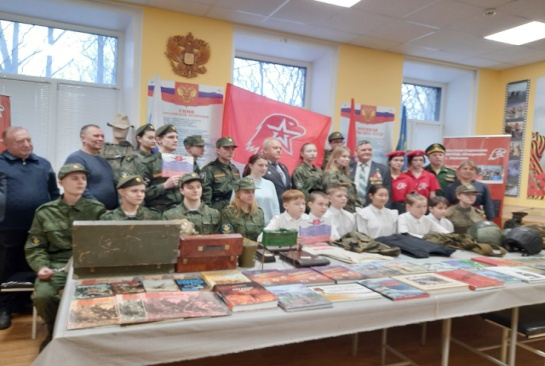 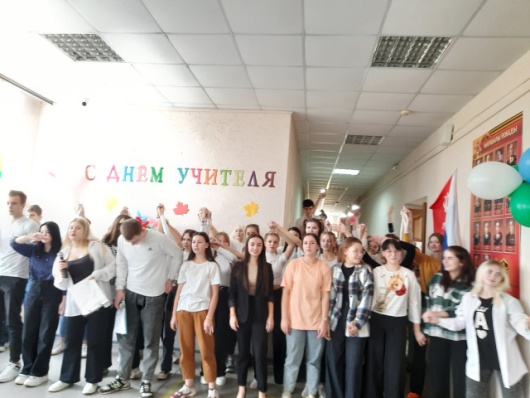 ВВЕДЕНИЕ………………………………………………………………3АНАЛИТИЧЕСКОЕ ОБОСНОВАНИЕ ПРОЕКТА……………………6КОНЦЕПТУАЛЬНЫЕ ОСНОВЫ ПРОЕКТА………………………….9ОПИСАНИЕ ПРОЕКТА………………………………………………..12ЭТАПЫ СОЗДАНИЯ СТУДЕНЧЕСКОГО БИЗНЕС- КЛУБА………17МЕРОПРИЯТИЯ ПО РЕАЛИЗАЦИИ ПРОЕКТА……………………19РЕСУРСНОЕ ОБЕСПЕЧЕНИЕ ПРОЕКТА…………………………...22ЗАКЛЮЧЕНИЕ…………………………………………………………26СПИСОК ЛИТЕРАТУРЫ…………………………………………..…..28ПРИЛОЖЕНИЯ………………………………………………………….29Вид деятельностиИсполнителиПропаганда и популяризация мероприятий государственной политики в области молодежного предпринимательстваАктив Бизнес- Клуба Практическая помощь в составлении типовых документов, используемых в процессе предпринимательской деятельностиПреподавателиОрганизация семинаров, конференций, тренингов и других образовательных мероприятия по актуальным вопросам ведения бизнесаАктив Бизнес- КлубаРазмещение информационных материалы о деятельности Клуба на сайте колледжаСовет Бизнес- КлубаУчастие в проектах, направленных на вовлечение молодежи в предпринимательскую деятельность;Конкурс молодежных бизнес- проектов «Путь к успеху «Точка роста»,  «Моя страна - моя Россия»Студенты - члены КлубаПодготовка и проведение научно-практической студенческой конференцииСовет Бизнес- КлубаСодействие установлению деловых контактов между студентами и субъектами малого предпринимательстваКомитет МПО г. ИвановоПроведение открытых циклов лекций по проблемам предпринимательства и коммерциализации результатов интеллектуальной деятельностиСпециалисты. Бизнес- консультанты Информирование и привлечение старшеклассников, студентов, учителей и родителей к бизнес- проектированию для популяризации предпринимательской деятельности среди старшеклассников Совет Бизнес- КлубаФормирование у студентов проектного мышления, необходимого для участия в конкурсах и грантах инновационных проектовСпециалисты. Бизнес- консультанты.ПреподавателиI – продуцирование и разработка бизнес- идейII - разработка и обоснование бизнес-планаIII - защита бизнес-плана№ П/ПМероприятиеСрок исполненияИсполнитель12341.Мероприятия по организации деятельности учебной фирмы.1.Мероприятия по организации деятельности учебной фирмы.1.Мероприятия по организации деятельности учебной фирмы.1.Мероприятия по организации деятельности учебной фирмы.1Разработка Положения о студенческом Бизнес- Клубе и других локальных актов о деятельности Клуба.Январь   2023Председатель Совета Клуба2Формирование  Совета Клуба, выбор председателя и секретаря Совета.Январь   2023Преподаватели и студенты-члены Клуба3Составление  графика работы КлубаЯнварь   2023Председатель Совета Клуба4Заключение договоров с бизнес - тренерамиЯнварь   2023Председатель Совета Клуба5 Составление перспективного плана работы Клуба на годЯнварь   2023Председатель Совета Клуба6Поставка необходимых материалов, оборудования и программного обеспечения.Январь   2023Председатель Совета Клуба7Подготовка программ учебных курсов по организации предпринимательской деятельностиЯнварь   2023Преподаватели социально-экономических дисциплин2. Имиджирование, создание  информационного пространства учебной фирмы, маркетинговые  мероприятия.2. Имиджирование, создание  информационного пространства учебной фирмы, маркетинговые  мероприятия.2. Имиджирование, создание  информационного пространства учебной фирмы, маркетинговые  мероприятия.2. Имиджирование, создание  информационного пространства учебной фирмы, маркетинговые  мероприятия.1Разработка информационных материалов, буклетов.Январь   2023Совет Клуба.2Организация рекламной кампании, имиджирование Клуба.Январь   2023Совета Клуба3Подготовка материалов для сайта колледжа о деятельности Клуба  Январь   2023Совета Клуба4Анкетирование студентов1 раз в два месяца Совета Клуба5Торжественное открытие  Бизнес- Клуба с приглашением социальных партнеров, СМИ.Январь   2023Совета Клуба 3. Организация  бизнес – процессов. 3. Организация  бизнес – процессов. 3. Организация  бизнес – процессов. 3. Организация  бизнес – процессов.1Составление графика   заседаний КлубаЯнварь   2023Председатель Совета Клуба2Составление графика тренинговЯнварь   2023Председатель Совета Клуба3Статистическое исследование студентов колледжа на наличие предпринимательских способностей для их дальнейшего развитияЯнварь   2023Совет Клуба4Создание экспертной группы по  руководству бизнес-проектамиФевраль 2023Совет Клуба, совместно с председателями ПЦК5Проведение форумовМарт 2023Совет Клуба, совместно с председателями ПЦК6Проведение бизнес – тренинговсогласованию с Бизнес- инкубаторомСпециалисты бизнес- инкубатора, бизнес- консультанты7Проведение научно-практической конференцииМарт 2023Совет Клуба, совместно с председателями ПЦК8Проведение открытых циклов лекций по проблемам предпринимательства С марта 2023г.ежемесячноПреподаватели социально-экономических дисциплин9Информирование и привлечение старшеклассников, учителей и родителей к бизнес -проектированиюС марта 2023г.ежемесячноСовет Клуба10Обучение работе с программой Project Expert 7 ProfМай2023г., ежегодноIT менеджер,Совет Клуба11Проведение Деловых игр  по согласованию с Бизнес- инкубаторомСпециалисты бизнес- инкубатора, бизнес консультанты12Круглый стол с  предпринимателями городаМай 2023, ежегодноСовет Клуба13Создание базы данных выпускников прошлых лет, ставших успешными предпринимателямиСентябрь  2023, постоянноСовет Клуба 4.Участие в событиях города, района и округа 4.Участие в событиях города, района и округа 4.Участие в событиях города, района и округа 4.Участие в событиях города, района и округа     1Участие в различных конкурсахЯнварь 2023, ежегодноПреподаватели и студенты члены Клуба4Участие в конкурсе молодежных бизнес- проектов «Путь к успеху»Февраль 2023, ежегодноПреподаватели и студенты члены Клуба6Участие во Всероссийском конкурсе молодёжных авторских проектов «Моя страна – моя Россия» с 25 февраля по март 2023 года, Преподаватели и студенты члены Клуба5. Участие в семинарах - тренингах 5. Участие в семинарах - тренингах 5. Участие в семинарах - тренингах 5. Участие в семинарах - тренингах 1Семинар-тренинг для молодежи «Учимся управлять персоналом»Март 2023Специалисты бизнес- инкубатора2Семинары -тренинги Март 2023Специалисты бизнес- инкубатора3Семинар-тренинг «Маркетинг и реклама: эффективное продвижение услуг»Март 2023Специалисты бизнес- инкубатора4Семинар-тренинг « Искусство речи, ораторское мастерство»Март 2023Специалисты бизнес- инкубатора5Семинар-тренинг: «КРАТКО О ВАЖНОМ!» или «Что важно знать каждому руководителю о финансах»Март 2023Специалисты бизнес- инкубатора№Наименование организацииКонтакты1Городская Дума город  Ивановоivgorduma@ivgoradm.ru2Комитет по делам молодежи, физической культуре и спорту города Ивановоsport@ivgoradm.ru3Росмолодёжьhttps://vk.com/rosmolodez4Региональное отделение РДДМrdsh37ru@gmail.com5Регионального отделения клубов «Большая перемена»bolshayaperemena.online6Администрация «Ивановского колледжа пищевой промышленности»prof.l.3@mail.ru7Предприниматели  Ивановской областимойбизнес37.рф8Руководители  программы «Я в деле» в Ивановской области - масштабная программаyavdele.ivanovo9Волонтёры Победыволонтёрыпобеды.рф№ФИОДолжностьВоскресенский С.С.Губернатор Ивановской областиБочкова Г.ЮЗаместитель председателя Ивановской городской Думы, руководитель фракции "ЕДИНАЯ РОССИЯ"Кабанов П.АДепутат Ивановской городской Думы; заместитель председателя комитета по бюджету, местным финансам и налогам, член комитета по городскому хозяйствуГогохия ИндиОснователь агентства «Genius.code», специалист в области SMM и PR, спикер МГИМОВероника Богатыреваиндивидуальный предприниматель Дрыга Светланароссийская модель, актриса, медиаперсона. Жена губернатора Ивановской области.Александр КесяАртист, бармен Юлия Антоноваиндивидуальный предприниматель. Визажист стилист Серова Н.ВБлогер занимается написанием текстов к постам Юлия Шапошникава стала финалистом Всероссийского конкурса дизайнеров верхней одежды PRO FASHION MASTERSМиша Розовиндивидуальный предприниматель, основатель Pinkman, шестой дизайн-студии в России по версии Tagline. Артём ПоповДизайнер интерьеров, участник телепроекта о ремонте «Сделано со вкусом» на ТНТ, основатель дизайн-студииЕлена Чекаловафилолог, журналист, телеведущая, автор кулинарных книгНеобходимое оборудованиеКоличество единицЦена за единицу, руб.Сумма, руб.Принтер120 00020 000Ксерокс124 21924 219Необходимые материалы (канцелярские пренадлежности)хх15 000Программа Project Expert 2021 (32 часа обучение в группе от 4 человек)120 00020 000ИТОГО:хх79 219 Наименование Количество единицЦена за единицу, руб.Сумма, руб.Персональный компьютер1030000300000Комплект интерактивная доска и ультракороткофокусный проектор1150000150000Мебельхх100 000ИТОГО:хх550 000Пол:    МужскойВозраст:                  (лет)            ЖенскийКурс:Специальность Дата анкетирования:         Город:ОТВЕТЬТЕ, ПОЖАЛУЙСТА, НА СЛЕДУЮЩИЕ ВОПРОСЫ:1.  Считаете ли Вы целесообразным создание студенческого Бизнес-- Клуба на базе Ивановского колледжа пищевой промышленности (выберите 1 вариант ответа)ОТВЕТЬТЕ, ПОЖАЛУЙСТА, НА СЛЕДУЮЩИЕ ВОПРОСЫ:1.  Считаете ли Вы целесообразным создание студенческого Бизнес-- Клуба на базе Ивановского колледжа пищевой промышленности (выберите 1 вариант ответа)  Да1 Нет2  Затрудняюсь ответить3 Положительно1 Нейтрально2 Отрицательно3 Да, это один из членов моей семьи (один из моих родственников)1 Да, это один из моих друзей (знакомых)2 Да, я сам предприниматель 3 Нет, я не знаком с такими людьми4 Да1 Нет2 Затрудняюсь ответить3 Согласен1 Не согласен2 Частично согласен3 Не знаю4ДА, улучшает Скорее улучшаетСкорее НЕ улучшаетНЕТ, не улучшаетРабота в команде1234Креативность1234Ответственность1234Коммуникабельность1234Организаторские способности1234Умение находить информацию, анализировать ее и на этой основе принимать решения1234 Да, нужно1 Нет, не нужно2 Не обязательно3 Не знаю4 Лидерские качества, активность1 Образованность, профессионализм2 Честность, порядочность, законопослушность3 Нечестность, способность действовать в обход закона4 Трудолюбие, целеустремленность5 Расчетливость, экономность6 Смекалка, изобретательность7 Склонность к риску, авантюризм                               8 Умение договариваться, вести переговоры9 Умение установить связи с «нужными людьми», дать взятку10 ______________________________   11 Управление компанией, организация какой-либо деятельности1 Зарабатывание денег, извлечение прибыли2 Перепродажа товаров по более высокой цене3 Удовлетворение потребностей потребителя наилучшим образом4 Внедрение инноваций, реализация оригинальных идей5 Изготовление, выпуск конкретной продукции6 ______________________________   7 Много лет ведет свой прибыльный бизнес1 Богатый, материально обеспеченный2 Воплотил в жизнь свою мечту3 Смог обойти всех своих конкурентов4 Профессионал в своей сфере5 Думает не только о себе, но и помогает другим людям6 ______________________________   7 Обладать предпринимательской хваткой, лидерскими качествами1 Быть удачливым, везучим2 Много работать, быть целеустремленным3 Иметь хорошее образование 4 Иметь большой профессиональный опыт5 Иметь стартовый капитал6 Иметь оригинальную идею7 Иметь обширные связи8 Иметь поддержку со стороны властей и организаций, содействующих развитию малого бизнеса9 ______________________________   10 Успешно вести бизнес1 Соблюдать законы, платить налоги2 Выпускать качественную продукцию3 Платить своим работникам достойную зарплату4 Заниматься благотворительностью5 ______________________________   6 Нет стартового капитала, ограниченные возможности для получения кредита1 Недостаточная поддержка со стороны властей и организаций, содействующих развитию малого бизнеса2 Высокая налоговая нагрузка3 Бюрократизм, коррупция, произвол чиновников4 Недостаток знаний и опыта у людей, желающих начать свое дело5 Мало молодых амбициозных предпринимателей6 ______________________________   7 Да1 Нет2 Затрудняюсь ответить3 Да1 Нет2 Затрудняюсь ответить3 Да1 Нет2 Затрудняюсь ответить3 Да1 Нет2 Затрудняюсь ответить3 Да1 Нет2 Затрудняюсь ответить3 Да1 Нет2 Затрудняюсь ответить3 Да	1 Нет2 Затрудняюсь ответить3 Да1 Нет2 Затрудняюсь ответить3 Да1 Нет2 Затрудняюсь ответить3 Да1 Нет2 Затрудняюсь ответить3 Да1 Нет2 Затрудняюсь ответить3 Да1 Нет2 Затрудняюсь ответить3 Да1 Нет2 Затрудняюсь ответить3Варианты ответов% от общего количества респондентовДа80,1Нет5,1Затрудняюсь ответить14,8Всего100,0	Варианты ответов% от общего количества респондентовПоложительно87,2Нейтрально12,3Отрицательно0,5Всего100,0	Варианты ответов% от общего количества респондентовДа, это один из членов моей семьи53,5Да, это один из моих друзей (знакомых)62,9Да, я сам предприниматель3,4Нет, я не знаком с такими людьми7,4	Варианты ответов% от общего количества респондентовДа65,8Нет5,0Затрудняюсь ответить29,2Всего100,0	Варианты ответов% от общего количества респондентовСогласен11,6Не согласен32,2Частично согласен52,8Не знаю3,4Всего100,0КачестваПолучаемое Вами образование улучшает Ваши качестваПолучаемое Вами образование улучшает Ваши качестваПолучаемое Вами образование улучшает Ваши качестваПолучаемое Вами образование улучшает Ваши качестваВсегоКачестваДа, улучшаетСкорее улучшаетСкорее не улучшаетНет, не улучшаетВсегоРабота в командеРабота в командеРабота в командеРабота в командеРабота в командеРабота в команде%52,235,79,03,1100,0КреативностьКреативностьКреативностьКреативностьКреативностьКреативность%34,339,120,85,8100,0ОтветственностьОтветственностьОтветственностьОтветственностьОтветственностьОтветственность%59,728,29,13,0100,0КоммуникабельностьКоммуникабельностьКоммуникабельностьКоммуникабельностьКоммуникабельностьКоммуникабельность%62,830,15,51,6100,0Организаторские способностиОрганизаторские способностиОрганизаторские способностиОрганизаторские способностиОрганизаторские способностиОрганизаторские способности%45,436,014,14,5100,0Умение находить информацию, анализировать ее и на этой основе принимать решенияУмение находить информацию, анализировать ее и на этой основе принимать решенияУмение находить информацию, анализировать ее и на этой основе принимать решенияУмение находить информацию, анализировать ее и на этой основе принимать решенияУмение находить информацию, анализировать ее и на этой основе принимать решенияУмение находить информацию, анализировать ее и на этой основе принимать решения%71,624,32,81,3100,0		Варианты ответов% от общего количества респондентовДа, нужно63,6Нет, не нужно1,4Не обязательно34,3Не знаю0,7Всего100,0Варианты ответа% от числа респондентовЛидерские качества, активность56,1Умение договариваться, вести переговоры42,0Смекалка, изобретательность37,8Трудолюбие, целеустремленность35,2Склонность к риску, авантюризм29,5Умение установить связи с «нужными людьми», дать взятку28,7Образованность, профессионализм23,9Расчетливость, экономность23,6Нечестность, способность действовать в обход закона15,8Честность, порядочность, законопослушность5,1Другое0,7Варианты ответов% от общего количества респондентовЗарабатывание денег, извлечение прибыли84,3Управление компанией, организация56,2Удовлетворение потребностей потребителя31,3Внедрение инноваций, реализация оригинальных идей29,7Перепродажа товара по более высокой цене29,4Изготовление, выпуск конкретной продукции26,6Другое2,4Варианты ответов% от общего количества респондентовПрофессионал в своей сфере68,1Много лет ведет свой прибыльный бизнес44,0Богатый, материально обеспеченный40,5Воплотил в жизнь свою мечту39,1Смог обойти всех своих конкурентов37,8Думает не только о себе, но и помогает18,2Другое4,9Варианты ответов% от общего количества респондентовОбладать предпринимательской хваткой, лидерскими качествами76,2Много работать, быть целеустремленным45,7Иметь стартовый капитал42,7Иметь оригинальную идею32,9Иметь обширные связи32,0Быть удачливым, везучим19,7Иметь хорошее образование16,3Иметь поддержку со стороны властей и организаций, содействующих развитию малого бизнеса15,0Иметь большой профессиональный опыт11,2Другое0,8% от общего числа респондентовВыпускать качественную продукцию83%Платить своим работникам достойную заработную плату59%Успешно вести бизнес53%Соблюдать законы, платить налоги42%Заниматься благотворительностью20%Другое2%Варианты ответов% от общего числа респондентовБюрократизм, коррупция, произвол чиновников 65,6Нет стартового капитала, ограниченные возможности для получения кредита50,3Недостаточная поддержка со стороны властей и организаций, содействующих развитию малого бизнеса46,0Недостаток знаний и опыта у людей, желающих начать свое дело42,6Высокая налоговая нагрузка31,7Мало молодых амбициозных предпринимателей18,4Другое3,9Варианты ответов% от общего количества респондентовДа60,6Нет14,4Затрудняюсь ответить25,0Всего100,0Варианты ответов% от общего количества респондентовДа54,2Нет26,2Затрудняюсь ответить19,6Всего100,0Варианты ответов% от общего количества респондентовДа60,1Нет16,6Затрудняюсь ответить23,3Всего100,0Варианты ответов% от общего количества респондентовДа77,5Нет11,7Затрудняюсь ответить10,8Всего100,0Варианты ответов% от общего количества респондентовДа59,9Нет18,4Затрудняюсь ответить21,7Всего100,0Варианты ответов% от общего количества респондентовДа14,6Нет62,2Затрудняюсь ответить23,2Всего100,0Варианты ответов% от общего количества респондентовДа16,8Нет59,1Затрудняюсь ответить24,1Всего100,0Варианты ответов% от общего количества респондентовДа32,4Нет32,7Затрудняюсь ответить34,9Всего100,0Варианты ответов% от общего количества респондентовДа15,2Нет63,6Затрудняюсь ответить21,2Всего100,0Варианты ответов% от общего количества респондентовДа18,1Нет69,0Затрудняюсь ответить12,9Всего100,0Варианты ответов% от общего количества респондентовДа24,7Нет57,8Затрудняюсь ответить17,5Всего100,0Варианты ответов% от общего количества респондентовДа54,0Нет21,3Затрудняюсь ответить24,7Всего100,0Варианты ответов% от общего количества респондентовДа36,2Нет44,3Затрудняюсь ответить19,8